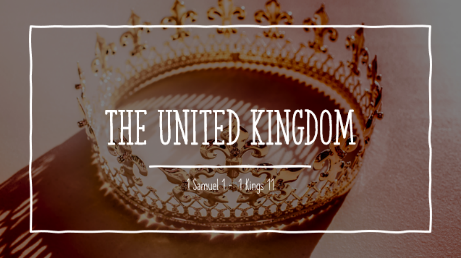 LESSON 12: DAVID THE WARRIOR KINGReading: 2 Samuel 8, 10, 1 Chronicles 12 and 2 Samuel 23__________________________Questions:2 Samuel 8What army did David defeat in….2 Samuel 8:12 Samuel 8:22 Samuel 8:32 Samuel 8:52 Samuel 8:13How do you explain what David does to the Moabites in 8:2?  What about the horses in 8:4?What kind of administration did David lead according to 2 Samuel 8:15-18? 2 Samuel 10What quality of David do you see in 10:1-2?How do the princes of the people of Ammon respond to David’s act of kindness? (10:3-4)So, what does David do? 10:5 – end of chapter. 1 Chronicles 121 Chronicles 12 describes David’s army.  What does 12:2 say about the identity of the first group of soldiers? Browse over the description of David’s armies. What do you see about their military skills?How is David’s army described in 1 Chronicles 12:22?How does 12:40 describe the state of the nation after David assembled his great army?2 Samuel 23There is another list of David’s warriors in 2 Samuel 23, compiled near the end of David’s life.  Browse over this list and note some of their great feats, but notice especially: who is the last man in the list?  